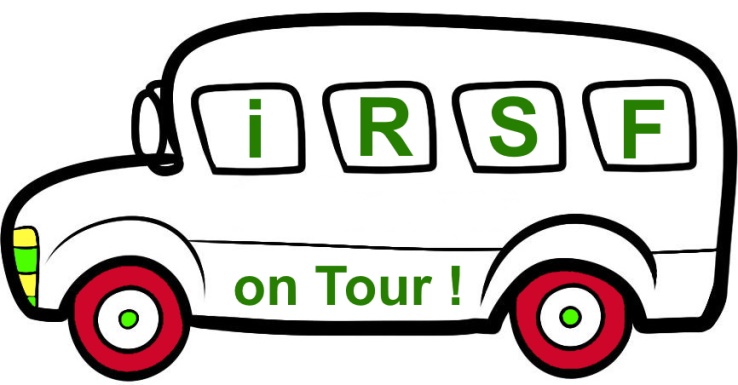 Im Preis inbegriffen:Fahrt ab Lenggries im modernen ReisebusRadtransport im geschlossenen FahrradanhängerHotel mit Vollpension incl. Tischgetränke beim Abendessensicherer Fahrradraum mit Videoüberwachung im HotelBenutzung des Wellness-Bereichs mit Panoramaterrasse erfahrene einheimische Tourguides mind. 4 verschiedene Leistungsgruppen (von: ganz entspannt bis …….)und ……….Infos unter info@irsf.de oder 08042/3439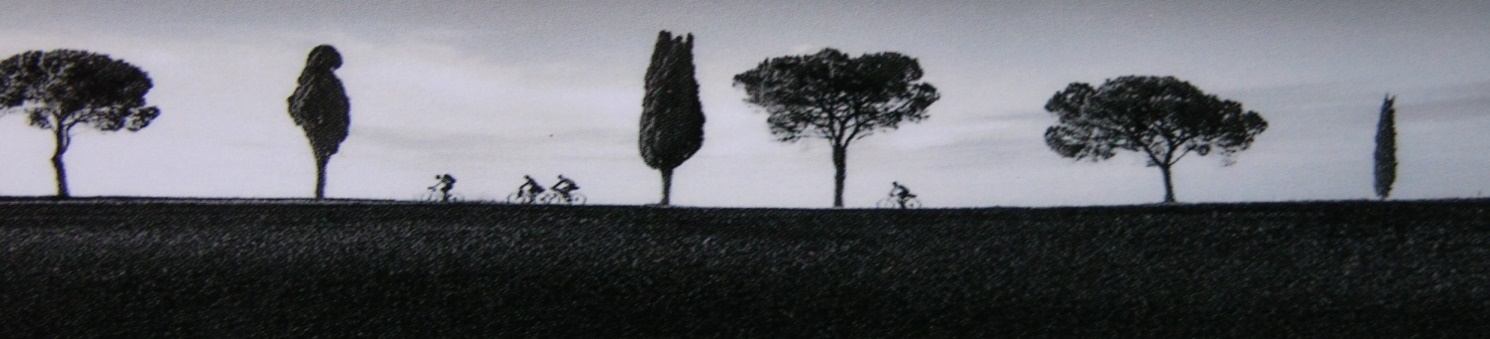 AGBs Cesenatico –AktivwocheAbschluss eines ReisevertragesMit Ihrer Anmeldung bieten Sie uns den Abschluss eines Reisevertrages verbindlich an. Sobald die Reisebestätigung dem Anmelder zugegangen ist, wird für uns der Reisevertrag verbindlich.BezahlungNach Buchungseingang werden 100,00 € Vorauszahlung und spätestens 6  Wochen vor Reiseantritt  der Restbetrag von Ihrem Konto abgebucht.LeistungenDer Umfang der Leistung ergibt sich aus der Beschreibung des Angebots. Änderungen und Abweichungen einzelner Reiseleistungen von dem vertraglich vereinbarten Inhalt des Reisevertrages sind gestattet, soweit diese nicht erheblich sind und den Gesamtcharakter der gebuchten Reise beeinträchtigen.RücktrittDer Teilnehmer kann jederzeit von der Reise zurücktreten. Der Rücktritt ist schriftlich zu erklären. Maßgebend für den Rücktrittszeitpunkt ist der Eingang der Rücktrittserklärung bei uns. Aufgrund der Aufwendung entstehen folgende Stornokosten: bis 30 Tage vor Reisebeginn: 50,00 € - ab 29 Tage vor Reisebeginn: 30% - ab 14 Tage vor Reisebeginn: 60% - ab 7 Tage vor Reisebeginn: 90% - bei Nichtantritt 100% des Reisepreises.Es wird dringend der Abschluss einer Reiserücktrittskostenversicherung empfohlen.Nicht in Anspruch genommene LeistungenWird eine einzelne Reiseleistung von Ihnen infolge vorzeitiger Rückreise oder aus anderen gewichtigen Gründen (z.B. Verletzung) nicht in Anspruch genommen, werden wir uns um eine Erstattung bemühen. Ein Anspruch auf Erstattung besteht jedoch nicht.HaftungFür Schäden die durch Missachtung der Straßenverkehrsordnung oder durch Nichtbeachtung der Anweisungen des Tourguides entstehen, übernehmen wir keine Haftung. Ebenso wenig haften wir für Schäden oder Verlust von Fahrrad oder Gepäck während der Reise oder beim Transport. Für Schäden, die Sie sich  oder Anderen zufügen sind Sie selbst verantwortlich.Der Abschluss einer Reisegepäckversicherung wird empfohlen.Reisebedingungen für VermittlungsleistungenWerden einzelne Reiseleistungen wie Mietfahrrad oder Tourguides etc. von uns vermittelt, gelten die jeweiligen Bedingungen des fremden Vertragspartners.Rücktritt durch den VeranstalterWir sind berechtigt bis 2 Wochen vor Reisebeginn von dem Vertrag zurückzutreten, wenn die festgelegte Mindestteilnehmerzahl von 40 Personen nicht erreicht wird. Der einbezahlte Reisepreis wird Ihnen umgehend zurückerstattet. Weitere Ansprüche können daraus nicht entstehen.InsolvenzschutzFür den Fall der Zahlungsunfähigkeit sind wir pflichtversichert bei der ARAG-VersicherungErfüllungsortErfüllungsort und Gerichtsstand sind Wolfratshausen VeranstalterIsarwinkler Radsportfreunde e.V.  83656 Lenggries  Bahnhofplatz 1Isarwinkler Radsportfreunde e.V.Fax 08042-5639998      Mail infa@irsf.de      Bahnhofplatz 1       83656 LenggriesAnmeldung Radreise Cesenaticovon 13.04. bis 20.04.2024Name: __________________________________  Vorname: ______________________________Geb.Datum ____________________________  Geburtsort:_______________________________PLZ Wohnort: __________________________________________________Straße:  _________________________________________________________________________Telefon:  _______________________________________   Mobil:  _________________________Email-Adresse  ___________________________________________________________________WIR EMPFEHLEN DRINGEND DEN ABSCHLUSS ENTSPRECHENDER REISEVERSICHERUNGEN□ EZ  750,00 €         □ DZ 680,00        □DZ Villa 715,00       □ DZ Villa mit Balkon 755,00                                       Unterbringung im DZ mit: _________________________________________________________________________________________________________________EinzugsermächtigungName des Kontoinhabers:___________________________________________________________Name des Kreditinstitutes:___________________________________________________________IBAN: ___________________________________________________________________________BIC: ____________________________________________________________________________Mit meiner Unterschrift erkenne ich die AGBs an.       ________________________________________   ______________________________________Ort, Datum                                           UnterschriftBei gültiger Anmeldung erhalten Sie von uns ein Bestätigungs-email.